INDICAÇÃO Nº 3403/2017Sugere ao Poder Executivo Municipal que proceda a construção de redutor de velocidade na Rua Cicero Jones nas proximidades da Rua Carlos Chagas no Linópolis.Excelentíssimo Senhor Prefeito Municipal, Nos termos do Art. 108 do Regimento Interno desta Casa de Leis, dirijo-me a Vossa Excelência para sugerir ao setor competente que, a construção de redutor de velocidade na Rua Cicero Jones nas proximidades da Rua Carlos Chagas no Linópolis.Justificativa:Fomos procurados por pais de alunos da referida escola solicitando essa providencia, pois segundo eles a referida Rua é bastante movimentada causando transtornos e riscos de acidentes.Plenário “Dr. Tancredo Neves”, em 30 de Março de 2017.José Luís Fornasari“Joi Fornasari”-Solidariedade-- Vereador -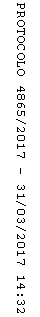 